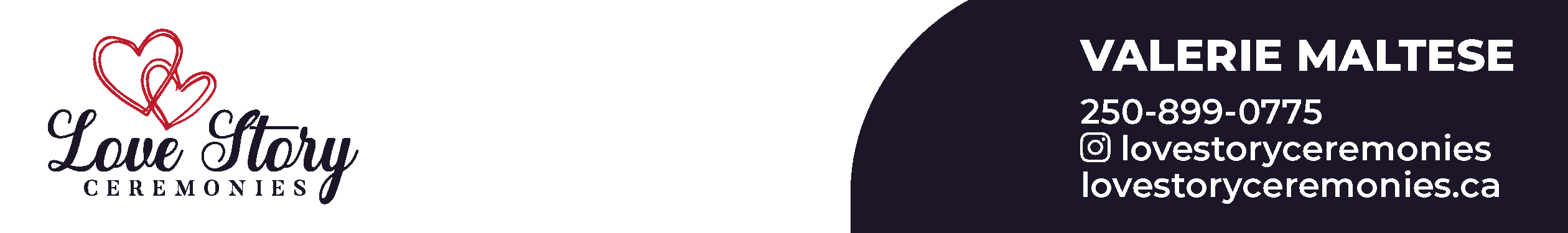 Ceremony Agreement Please replace this text - Enter both your full names with cell numbers and email addresses here: In brackets beside your names: please put the name you want to be called through the ceremony script. Both Names   Full namePreferred name used for Ceremony Script (.    )Email:Cell: Full namePreferred name used for Ceremony Script (.    )Email:Cell: Ceremony Details:Ceremony Date:Ceremony Time:Ceremony Location: name the location w full address & postal codeI, Valerie Maltese of Love Story Ceremonies 8251 Sun Valley Rd, Kelowna BC. V1P 1J3 agree to officiate the wedding for the above parties at the above-mentioned written place, time and location.(Officiant will arrive 15 to 30 minutes before the ceremony).(Choose either package, please delete the other): Option 1: The 350.00 Short & Sweet Package:The fee is $350 for the Short & Sweet ceremony template with a non-refundable deposit of $50.00 to hold the date. The $300 balance is due anytime up to the day of the ceremony sent by email money transfer. A rehearsal day is $100.00 more for up to 2 hours and needs to be booked in advance.(Clients can edit or add more to the Short and Sweet template themselves or have the option to upgrade to the $850 custom written Love Story Ceremony package which includes a rehearsal day and a custom written ceremony based on your true love story. This option has unlimited edits and remains open up to 2 months before ceremony date. Option 2: The 850.00 Love Story Ceremony Full Package:In this option, the ceremony is custom written for you and based on answers to some questions presented to both of you. You do not show the other the answers and then are sent a 1st draft and then suggested edits take place until you are happy with the final script. This becomes a love story based wedding ceremony. This package includes a rehearsal day for up to 2 hours of rehearsal time, a custom written wedding ceremony and the option to add personal vows, rituals and more.. , Either package can be reserved with $50 deposit to secure the date. The $300 balance on the Short and Sweet package is due on the ceremony day but for the custom written Love Story Ceremony package, a further $400 payment is due when you receive your first draft of the ceremony and then the remaining $400 balance also due by the wedding day. (Please choose one option here if you already know what you are choosing and erase the other)Please send any deposit or payments by email money transfer to forevermevalerie@yahoo.ca  Any balance including an agreed upon amount for a travel charge if outside of the Kelowna area, is due anytime up to and including the day the ceremony is performed. Rehearsal - There is an additional $100.00 cost for a rehearsal if you are having the Short and Sweet package. Includes up to 1.5 hours but does not include travel outside of the Kelowna area. Please give lots of notice to book a rehearsal.The couple must get their marriage license to the ceremony site and preferably a photo of it sent to officiant on the day before. The Client is responsible for providing/arranging for having their marriage license, any witnesses and all props to be used in the ceremony (e.g., candles, sand, containers, wine, tables, glasses, handfasting cords, etc.) A photo of the marriage license and your final draft confirmation of script needs to be sent to officiant a few days before the wedding day.In the unlikely event that I cannot officiate because of illness or other emergency, I will do my best to arrange a Celebrant replacement.AGREED TO BY: Valerie Maltese 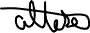 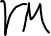 (return emails, electronic signatures, or signatures in counterpart shall have the same legal validity as original signatures. You can turn this into a locked PDF if you wish, before you send it back) FOR THE COUPLE: Signatures: One signature is ok.  				________________________________        Date signed:                   